Indkaldelse til generalforsamling i grundejerforeningenHolmstrup-Bakker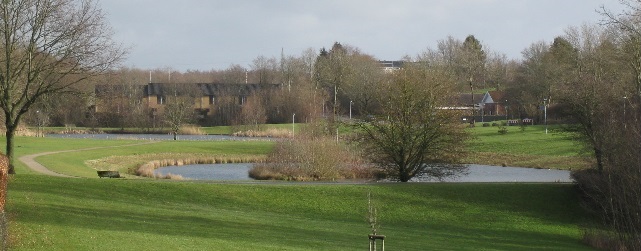                                 Torsdag den 4. april 2019 kl. 19.00i Skjoldhøj kirkes lokalerDagsorden:Valg af dirigentFormandens beretning om det forløbne årKassererens aflæggelse af regnskabForslag (rettidigt indkomne forslag skal være bestyrelsen i hænde senest 14 dage før generalforsamlingen)Fremlæggelse af budget samt fastsættelse af kontingent og restancegebyrerValg af kasserer og suppleantValg af revisor samt revisorsuppleantEventueltHusk: Eventuelle forslag til generalforsamlingen er velkomne, og skal afleveres senest den 21. marts 2019 til formanden Jan Bredgaard – gerne pr. mail på janob@os.dk eller til en af afdelings-formændene, og vil blive offentliggjort på grundejerforeningens hjemmeside senest 3 dage inden generalforsamlingen.Regnskab for 2018 og budget for 2019 kan ses på foreningens hjemmeside www.holmstrup-bakker.dk/generalforsamlingBemærk venligst: Referatet af generalforsamlingen vil ikke blive husstandsomdelt, men senest 14 dage efter generalforsamlingen, være tilgængelig på ovennævnte hjemmeside.Venlig hilsenBestyrelsen